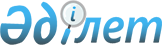 О внесении изменений в решение Шымкентского городского маслихата от 28 марта 2012 года № 4/33-5с "Об утверждении размера и порядка оказания жилищной помощи малообеспеченным семьям (гражданам) по городу Шымкент"
					
			Утративший силу
			
			
		
					Решение Шымкентского городского маслихата Южно-Казахстанской области от 20 марта 2014 года № 33/217-5с. Зарегистрировано Департаментом юстиции Южно-Казахстанской области 21 апреля 2014 года № 2613. Утратило силу решением Шымкентского городского маслихата Южно-Казахстанской области от 31 марта 2017 года № 15/132-6с      Сноска. Утратило силу решением Шымкентского городского маслихата Южно-Казахстанской области от 31.03.2017 № 15/132-6с (вводится в действие по истечении десяти календарных дней после дня его первого официального опубликования).

      Примечание РЦПИ.

      В тексте документа сохранена пунктуация и орфография оригинала.

      В соответствии с подпунктом 15) пункта 1 статьи 6 Закона Республики Казахстан от 23 января 2001 года "О местном государственном управлении и самоуправлении в Республике Казахстан", Постановлением Правительства Республики Казахстан от 3 декабря 2013 года № 1303 "О внесении изменений в постановления Правительства Республики Казахстан от 30 декабря 2009 года № 2314 "Об утверждении Правил предоставления жилищной помощи" и от 26 июня 2012 года № 856 "Об утверждении Правил постановки на учет граждан Республики Казахстан, нуждающихся в жилище из государственного жилищного фонда или жилище, арендованным местным исполнительным органом в частном жилищном фонде", городской маслихат РЕШИЛ:

      1. Внести в решение Шымкентского городского маслихата от 28 марта 2012 года № 4/33-5с "Об утверждении размера и порядка оказания жилищной помощи малообеспеченным семьям (гражданам) по городу Шымкент" (зарегистрировано в Реестре государственной регистрации нормативных правовых актов за № 14-1-160, опубликовано 11 мая 2012 года в газете "Панорама Шымкента") следующие изменения:

      в размере и порядке оказания жилищной помощи малообеспеченным семьям (гражданам) по городу Шымкент, утвержденных указанным решением:

      подпункт 3) пункта 5 изложить в следующей редакции:

      "3) копию книги регистрации граждан либо адресную справку;";

      пункт 7 изложить в следующей редакции:

      "7. Уполномоченный орган в течение десяти календарных дней со дня предоставления необходимых для назначения жилищной помощи документов, принимает решение о назначении или отказе в назначении жилищной помощи, о чем уведомляет заявителя.".

      2. Настоящее решение вводится в действие по истечении десяти календарных дней после дня его первого официального опубликования.


					© 2012. РГП на ПХВ «Институт законодательства и правовой информации Республики Казахстан» Министерства юстиции Республики Казахстан
				
      Председатель сессии

Д. Усенов

      Секретарь городского

      маслихата

Н. Бекназаров
